Publicado en  el 06/11/2015 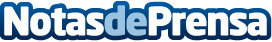 Sanidad de Murcia fomenta el modelo colaborativo para mejorar la atención a pacientes de salud mentalLa consejera subraya que el objetivo es ofrecer una atención basada en procesos | En el SMS se llevaron a cabo el pasado año más de 420.000 consultas relacionadas con transtornos mentales | Profesionales españoles participan en Murcia en una jornada sobre experiencias asistenciales a enfermos mentalesDatos de contacto:Nota de prensa publicada en: https://www.notasdeprensa.es/sanidad-de-murcia-fomenta-el-modelo Categorias: Medicina Sociedad Murcia http://www.notasdeprensa.es